Vacances de pâques 2024 : Cycle 3+4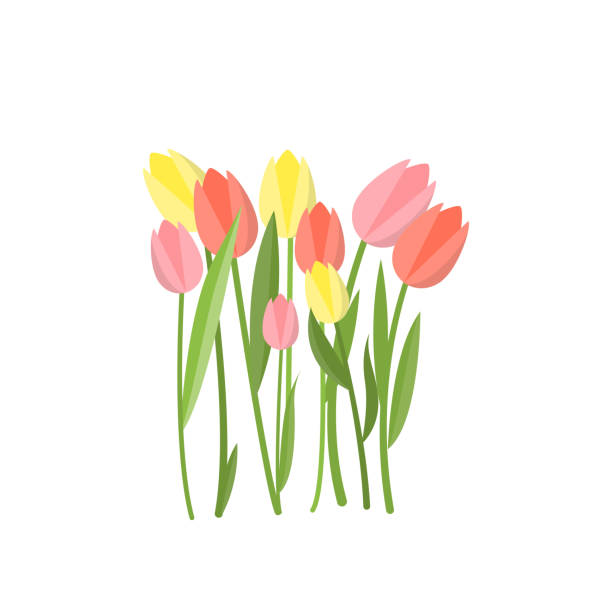 Veuillez munir votre enfant TOUS les jours d’un sac à dos avec un bidon, des vêtements de sport et des vêtements adaptés à la météo. Merci 1/042/043/044/045/04Matin     FerméColorer les œufs de pâques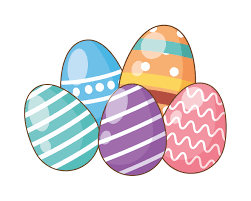 FLH 10-12h(Handball)ExcursionOzone Foetz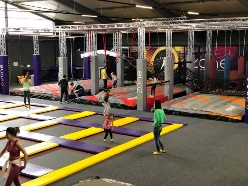 Atelier pâtisserieApès-midi     FerméChasse aux œufsPromenadeExcursionOzone FoetzAire de jeux8/049/0410/0411/0412/04MatinAtelier bricolageJeux de sociétéExcursionDéierenpark Galgebierg AirtrampBrunchAprès-midiAprès-midi cinéma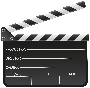 Parc de MerschExcursionDéierenpark Galgebierg WoobiergAprès-midiPing Pong